Supple 4. (A, B) Kaplan-Meier plot of OS (A) and DSS (B) between the “high FBXO43” and “low FBXO43” CRC patients of TCGA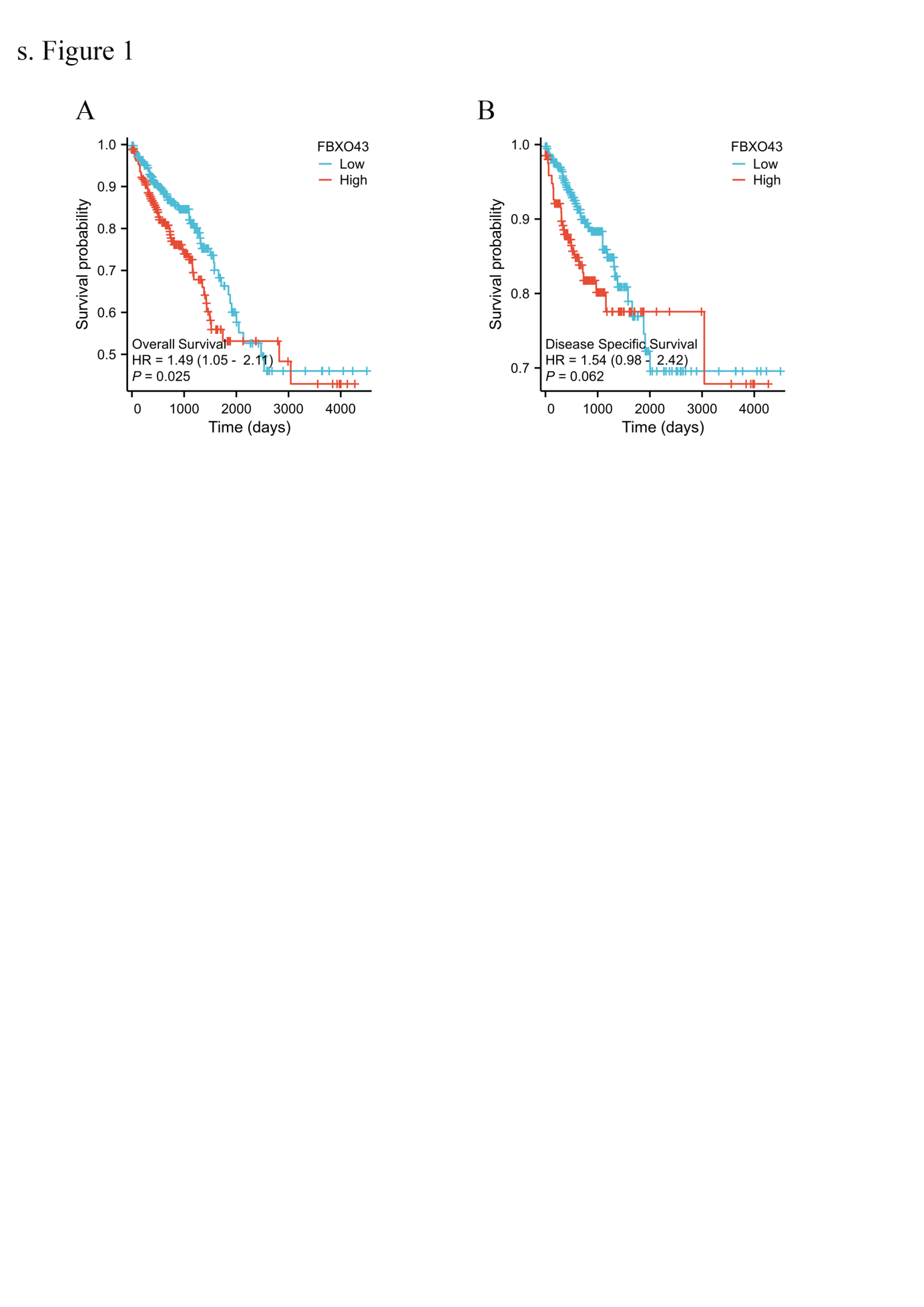 